Vos recherches dans Ariane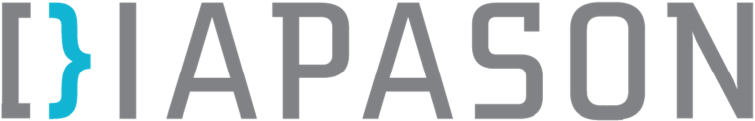 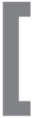 Journal de recherche 
Grille 3No de la
rechercheMots-clés utilisésFacettes au besoinNombre de
résultatsNotes et commentaires (date de la recherche, etc.)1Résultats
conservés2Résultats
conservés